							Université Mouloud Mammeri de Tizi-Ouzou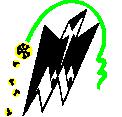 Faculté des sciences économiques, de gestion et des sciences commercialesDépartement des Sciences de GestionMaster « FB »Planning des rattrapages du semestre 01, Master « FB »Université Mouloud Mammeri de Tizi-OuzouFaculté des sciences économiques, de gestion et des sciences commercialesDépartement des Sciences de GestionMaster « FB »Planning Des examens de Remplacement du semestre 02, Master « FB »JourHoraireModuleLieuxLundi 05/12/202212H30Management BancaireGS 16 SCMardi 06/12/202215H30Marchés Financiers Amphi 3 SCMercredi 07/12/202215h30Techniques BancairesAmphi 1 SCJeudi 08/12/202211h00Calcul Actuarial Amphi 1 SCJourHoraireModuleLieuxSamedi 10/12/202211H00Gestion de PortefeuilleAmphi 2 SC (G1+G2)Amphi 3 SC (G3+G4)